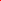 РОССИЙСКАЯ ФЕДЕРАЦИЯ

ФЕДЕРАЛЬНЫЙ ЗАКОН

О библиотечном деле (с изменениями на 26 июня 2007 года)____________________________________________________________________ 
Документ с изменениями, внесенными: 
Федеральным законом от 22 августа 2004 года N 122-ФЗ (Российская газета, N 188, 31.08.2004) (о порядке вступления в силу см. статью 155 Федерального закона от 22 августа 2004 года N 122-ФЗ);
Федеральным законом от 26 июня 2007 года N 118-ФЗ (Российская газета, N 141, 04.07.2007) (о порядке вступления в силу см. статью 49 Федерального закона от 26 июня 2007 года N 118-ФЗ). 
____________________________________________________________________Принят
Государственной Думой
23 ноября 1994 годаНастоящий Федеральный закон является правовой базой сохранения и развития библиотечного дела в Российской Федерации. Он устанавливает принципы деятельности библиотек, гарантирующие права человека, общественных объединений, народов и этнических общностей на свободный доступ к информации, свободное духовное развитие, приобщение к ценностям национальной и мировой культуры, а также на культурную, научную и образовательную деятельность.Настоящий Федеральный закон регулирует общие вопросы организации библиотечного дела, взаимоотношений между государством, гражданами, предприятиями, учреждениями и организациями в области библиотечного дела в соответствии с принципами и нормами международного права.Глава I. Общие положения 
Статья 1. Основные понятияВ настоящем Федеральном законе применяются следующие понятия:библиотека - информационное, культурное, образовательное учреждение, располагающее организованным фондом тиражированных документов и предоставляющее их во временное пользование физическим и юридическим лицам; библиотека может быть самостоятельным учреждением или структурным подразделением предприятия, учреждения, организации;общедоступная библиотека - библиотека, которая предоставляет возможность пользования ее фондом и услугами юридическим лицам независимо от их организационно-правовых форм и форм собственности и гражданам без ограничений по уровню образования, специальности, отношению к религии;библиотечное дело - отрасль информационной, культурно-просветительской и образовательной деятельности, в задачи которой входят создание и развитие сети библиотек, формирование и обработка их фондов, организация библиотечного, информационного и справочно-библиографического обслуживания пользователей библиотек, подготовка кадров работников библиотек, научное и методическое обеспечение развития библиотек;документ - материальный объект с зафиксированной на нем информацией в виде текста, звукозаписи или изображения, предназначенный для передачи во времени и пространстве в целях хранения и общественного использования;пользователь библиотеки - физическое или юридическое лицо, пользующееся услугами библиотеки;централизованная библиотечная система - добровольное объединение библиотек в структурно-целостное образование.Статья 2. Законодательство Российской Федерации
о библиотечном делеЗаконодательство Российской Федерации о библиотечном деле включает Основы законодательства Российской Федерации о культуре, настоящий Федеральный закон, принимаемые в соответствии с ним федеральные законы и иные нормативные правовые акты Российской Федерации, а также законы и иные нормативные правовые акты субъектов Российской Федерации в области библиотечного дела.Статья 3. Сфера действия настоящего Федерального закона (статья утратила силу с 1 января 2005 года - 
Федеральный закон от 22 августа 2004 года N 122-ФЗ. - 
См. предыдущую редакцию)Статья 4. Основные виды библиотек     1. Библиотеки могут быть учреждены органами государственной власти всех уровней, органами местного самоуправления, юридическими и физическими лицами.
     
     2. В соответствии с порядком учреждения и формами собственности выделяются следующие основные виды библиотек:

     1) государственные библиотеки, учрежденные органами государственной власти, в том числе:

     федеральные библиотеки;

     библиотеки субъектов Российской Федерации; *4.2.4)

     библиотеки министерств и иных федеральных органов исполнительной власти;

     2) муниципальные библиотеки, учрежденные органами местного самоуправления;

     3) библиотеки Российской академии наук, других академий, научно-исследовательских институтов, образовательных учреждений; *4.2.7)

     4) библиотеки предприятий, учреждений, организаций;

     5) библиотеки общественных объединений;

     6) частные библиотеки;

     7) библиотеки, учрежденные иностранными юридическими и физическими лицами, а также международными организациями в соответствии с международными договорами Российской Федерации.Глава II. Права граждан в области библиотечного дела 
Статья 5. Право на библиотечное обслуживание     1. Каждый гражданин независимо от пола, возраста, национальности, образования, социального положения, политических убеждений, отношения к религии имеет право на библиотечное обслуживание на территории Российской Федерации.
     
     2. Право граждан на библиотечное обслуживание обеспечивается:

    - созданием государственной и муниципальной сети общедоступных библиотек, бесплатно осуществляющих основные виды библиотечного обслуживания;

    - многообразием видов библиотек, государственным протекционизмом в деле создания юридическими и физическими лицами библиотек независимо от их организационно-правовых форм и форм собственности, специализации и масштабов деятельности.

     3. Права граждан в области библиотечного обслуживания приоритетны по отношению к правам в этой области государства и любых его структур, общественных объединений, религиозных и других организаций.Статья 6. Право на библиотечную деятельность     1. Любое юридическое или физическое лицо имеет право на создание библиотеки на территории Российской Федерации в соответствии с законодательством Российской Федерации.
     
     2. Граждане имеют право принимать участие в деятельности попечительских, читательских советов или иных объединений читателей, создаваемых по согласованию с руководителями библиотек или их учредителями.

     3. Работники библиотек имеют право создавать общественные объединения в целях содействия развитию библиотечного обслуживания профессиональной консолидации, защиты своих социальных и профессиональных прав. *6.3)

     4. Граждане, имеющие в частной собственности собрания документов, которые включают особо значимые издания и коллекции, отнесенные к памятникам истории и культуры, имеют право на поддержу со стороны государства для обеспечения их сохранности при условии регистрации этих собраний в качестве памятников истории и культуры в соответствующем федеральном органе исполнительной власти, органе исполнительной власти субъекта Российской Федерации или органе местного самоуправления. *6.4)
     Статья 7. Права пользователей библиотек     1. Все пользователи библиотек имеют право доступа в библиотеки и право свободного выбора библиотек в соответствии со своими потребностями и интересами.
     
     2. Порядок доступа к фондам библиотек, перечень основных услуг и условия их предоставления библиотеками устанавливаются в соответствии с уставами библиотек, законодательством об охране государственной тайны и законодательством об обеспечении сохранности культурного достояния народов Российской Федерации.

     3. Пользователь библиотеки имеет право бесплатно получать в любой библиотеке информацию о наличии в библиотечных фондах конкретного документа.

     4. В общедоступных библиотеках граждане имеют право:

     1) стать пользователями библиотек по предъявлению документов, удостоверяющих их личность, а несовершеннолетние в возрасте до 16 лет - документов, удостоверяющих личность их законных представителей;

     2) бесплатно получать полную информацию о составе библиотечных фондов через систему каталогов и другие формы библиотечного информирования;

     3) бесплатно получать консультационную помощь в поиске и выборе источников информации;     4) бесплатно получать во временное пользование любой документ из библиотечных фондов;

     5) получать документы или их копии по межбиблиотечному абонементу из других библиотек;

     6) пользоваться другими видами услуг, в том числе платными, перечень которых определяется правилами пользования библиотекой.

     5. В государственных и муниципальных библиотеках пользователи библиотек имеют право на обслуживание и получение документов на русском языке как государственном языке Российской Федерации, а в республиках Российской Федерации также и на государственном языке данной республики Российской Федерации.

     6. Пользователь библиотеки может обжаловать в суд действия должностного лица библиотеки, ущемляющие его права. *7.6)Статья 8. Права особых групп пользователей библиотек *8)     1. Национальные меньшинства имеют право на получение документов на родном языке через систему государственных библиотек.
     
     2. Слепые и слабовидящие имеют право на библиотечное обслуживание и получение документов на специальных носителях информации в специальных государственных библиотеках и других общедоступных библиотеках. *8.2)

     3. Пользователи библиотек, которые не могут посещать библиотеку в силу преклонного возраста и физических недостатков, имеют право получать документы из фондов общедоступных библиотек через заочные или внестационарные формы обслуживания, обеспечиваемые финансированием за счет средств соответствующих бюджетов и средств федеральных программ.

     4. Пользователи библиотек детского и юношеского возраста имеют право на библиотечное обслуживание в общедоступных библиотеках, специализированных государственных детских и юношеских библиотеках, а также в библиотеках образовательных учреждений в соответствии с их уставами.Статья 9. Ответственность пользователей библиотек     Пользователи библиотек обязаны соблюдать правила пользования библиотеками.
     
     Пользователи библиотек, нарушившие правила пользования библиотеками и причинившие библиотекам ущерб, компенсируют его в размере, установленном правилами пользования библиотеками, а также несут иную ответственность в случаях, предусмотренных действующим законодательством.Статья 10. Учредитель библиотеки     Учредитель библиотеки финансирует ее деятельность и осуществляет контроль за этой деятельностью в соответствии с действующим законодательством, а также назначает на должность руководителя библиотеки. Учредитель библиотеки не вправе вмешиваться в творческую деятельность библиотеки, за исключением случаев, предусмотренных ее уставом и действующим законодательством. *10)
     Глава III. Обязанности и права библиотек Статья 11. Статус библиотек     Государственные и муниципальные библиотеки, централизованные библиотечные системы получают статус юридического лица с момента их регистрации в порядке, установленном действующим законодательством. *11.1)
     
     Статус других библиотек определяется их учредителями.
Статья 12. Обязанности библиотек     1. В своей деятельности библиотеки обеспечивают реализацию прав граждан, установленных настоящим Федеральным законом. Библиотеки обслуживают пользователей библиотек в соответствии со своими уставами, правилами пользования библиотеками и действующим законодательством.
     
     Не допускаются государственная или иная цензура, ограничивающая право пользователей библиотек на свободный доступ к библиотечным фондам, а также использование сведений о пользователях библиотек, читательских запросах, за исключением случаев, когда эти сведения используются для научных целей и организации библиотечного обслуживания.

     2. Библиотеки, находящиеся на полном или частичном бюджетном финансировании, должны в своей деятельности отражать сложившееся в обществе идеологическое и политическое многообразие.

     3. Библиотеки (независимо от их организационно-правовых форм и форм собственности), которые имеют в своих фондах особо значимые издания и коллекции, отнесенные к памятникам истории и культуры, обеспечивают их сохранность и несут ответственность за их своевременный учет в сводных каталогах, за регистрацию их как части культурного достояния народов Российской Федерации, а также за их включением в автоматизированные базы данных в рамках федеральных программ сохранения и развития культуры.

     4. Библиотеки обязаны отчитываться перед их учредителями и органами государственной статистики в порядке, предусмотренном действующим законодательством и учредительными документами библиотек.

     5. Государственные библиотеки по требованию пользователей обязаны предоставлять им информацию о своей деятельности по формированию и использованию фондов.Статья 13. Права библиотек     Библиотеки имеют право:
     
     1) самостоятельно определять содержание и конкретные формы своей деятельности в соответствии с целями и задачами, указанными в их уставах;

     2) утверждать по согласованию с учредителями правила пользования библиотеками;

     3) определять сумму залога при предоставлении редких и ценных изданий, а также в других случаях, определенных правилами пользования библиотеками;

     4) определять в соответствии с правилами пользования библиотеками виды и размеры компенсации ущерба, нанесенного пользователями библиотек;

     5) осуществлять хозяйственную деятельность в целях расширения перечня предоставляемых пользователям библиотек услуг и социально-творческого развития библиотек при условии, что это не наносит ущерба их основной деятельности;

     6) определять условия использования библиотечных фондов на основе договоров с юридическими и физическими лицами;

     7) образовывать в порядке, установленном действующим законодательством, библиотечные объединения;

     8) участвовать на конкурсной или иной основе в реализации федеральных и региональных программ развития библиотечного дела;

     9) осуществлять в установленном порядке сотрудничество с библиотеками и иными учреждениями и организациями иностранных государств, в том числе вести международный книгообмен, вступать в установленном порядке в международные организации, участвовать в реализации международных библиотечных и иных программ;

     10) самостоятельно определять источники комплектования своих фондов;

     11) изымать и реализовывать документы из своих фондов в соответствии с порядком исключения документов, согласованным с учредителями библиотек в соответствии с действующими нормативными правовыми актами. При этом библиотеки независимо от их организационно-правовых форм и форм собственности не имеют права списывать и реализовывать документы, отнесенные к памятникам истории и культуры, режим хранения и использования которых определяется в соответствии с действующим законодательством;

     12) совершать иные действия, не противоречащие действующему законодательству.

     Библиотеки имеют преимущественное право на приобретение документов, выпускаемых по федеральным государственным программам книгоиздания, и первоочередное приобретение документов ликвидируемых библиотек.Глава IV. Обязанности государства в
области библиотечного дела 
Статья 14. Государственная политика в области
библиотечного дела     В основе государственной политики в области библиотечного дела лежит принцип создания условий для всеобщей доступности информации и культурных ценностей, собираемых и предоставляемых в пользование библиотеками. *14.1)
     
     Государство выступает гарантом прав, предусмотренных настоящим Федеральным законам, и не вмешивается в профессиональную деятельность библиотек, за исключением случаев, предусмотренных законодательством Российской Федерации.

     Государство поддерживает развитие библиотечного дела путем финансирования, проведения соответствующей налоговой, кредитной и ценовой политики.

     Правительство Российской Федерации разрабатывает в установленном порядке федеральные программы развития библиотечного дела, а также программы, являющиеся составной частью федеральных государственных программ сохранения и развития культуры в Российской Федерации. Федеральные органы исполнительной власти организуют координацию межрегиональных и межведомственных связей по библиотечному обслуживанию, в том числе в целях информатизации общества.

     Государство поддерживает развитие библиотечного обслуживания наименее социально и экономически защищенных слоев и групп населения (детей, юношества, инвалидов, пенсионеров, беженцев, безработных, жителей сельской местности, жителей районов Крайнего Севера и приравненных к ним местностей).

     Органы государственной власти стимулируют путем материальной поддержки библиотеки негосударственных форм собственности, организующие бесплатное общедоступное обслуживание населения.

     Вопросы развития библиотечного дела учитываются в федеральных государственных программах в соответствии с Основами законодательства Российской Федерации о культуре. *14.7)Статья 15. Обязанности государства по развитию
библиотечного дела     1. Федеральные органы государственной власти обеспечивают:
     1) регистрацию и контроль за соблюдением особого режима хранения и использования библиотечных фондов, отнесенных к культурному достоянию народов Российской Федерации;

     2) создание и финансирование национальных и других федеральных библиотек, управление этими библиотеками;

     3) определение принципов федеральной политики в области подготовки и переподготовки библиотечных кадров, занятости, оплаты труда (пункт в редакции, введенной в действие с 1 января 2005 года Федеральным законом от 22 августа 2004 года N 122-ФЗ, - см. предыдущую редакцию);

     4) создание и финансирование образовательных учреждений федерального подчинения, осуществляющих подготовку и переподготовку библиотечных кадров, управление этими образовательными учреждениями;

     5) содействие научным исследованиям и методическому обеспечению в области библиотечного дела, а также их финансирование;

     6) установление государственных библиотечных стандартов и нормативов, организацию системы информационного обеспечения библиотечного дела;

     7) организацию государственного статистического учета библиотек.

     2. Органы государственной власти субъектов Российской Федерации и органы местного самоуправления обеспечивают:

     1) финансирование комплектования и обеспечения сохранности фондов соответственно государственных и муниципальных библиотек (пункт в редакции, введенной в действие с 1 января 2005 года Федеральным законом от 22 августа 2004 года N 122-ФЗ, - см. предыдущую редакцию);

     2) реализацию прав граждан на библиотечное обслуживание.

     3. Федеральные органы государственной власти, органы государственной власти субъектов Российской Федерации и органы местного самоуправления не вправе принимать решения и осуществлять действия, которые влекут ухудшение материально-технического обеспечения действующих библиотек, находящихся на бюджетном финансировании, их перевод в помещения, не соответствующие требованиям охраны труда, хранения библиотечных фондов и библиотечного обслуживания.

     Решения указанных органов, а также действия их должностных лиц, ущемляющие законные интересы библиотек и их пользователей, могут быть обжалованы в судебном порядке.Глава V. Особые условия сохранения и использования
культурного достояния народов
Российской Федерации в области
библиотечного дела 
Статья 16. Библиотечные фонды как культурное достояние
народов Российской Федерации     Библиотечные фонды, комплектуемые на основе системы обязательного экземпляра документов, а также содержащие особо ценные и редкие документы, являющиеся культурным достоянием народов Российской Федерации и могут объявляться памятниками истории и культуры в соответствии с законодательством Российской Федерации. *16.1)
     
     Библиотечные фонды, отнесенные к памятникам истории и культуры, находятся на особом режиме охраны, хранения и использования в соответствии с законодательством Российской Федерации. *16.2)

     В случае, если библиотека не обеспечивает необходимые условия для сохранности и доступности фонда, отнесенного к памятникам истории и культуры, этот фонд может быть изъят и передан в состав другой библиотеки решением собственника фонда по представлению специально уполномоченного государственного органа по охране памятников истории и культуры.

     Ликвидация библиотек, фонды которых зарегистрированы в качестве памятников истории и культуры, может производиться собственниками библиотек только с разрешения специально уполномоченного государственного органа по охране памятников истории и культуры с обеспечением последующей сохранности и использования указанных фондов.

     Рукописные материалы, входящие в фонды библиотек, являются составной частью Архивного фонда Российской Федерации. *16.5)Статья 17. Библиотеки как часть культурного достояния
народов Российской Федерации *17)     Библиотеки, отнесенные в установленном порядке к культурному достоянию народов Российской Федерации, включаются в перечень культурного достояния народов Российской Федерации и находятся на особом режиме охраны и использования в соответствии с законодательством Российской Федерации.
     
     Статья 18. Национальные библиотеки Российской Федерации     1. Национальными библиотеками Российской Федерации являются Российская государственная библиотека и Российская национальная библиотека, которые удовлетворяют универсальные информационные потребности общества, организуют библиотечную, библиографическую и научно-информационную деятельность в интересах всех народов Российской Федерации, развития отечественной и мировой культуры, науки, образования.
     
     Национальные библиотеки Российской Федерации выполняют следующие основные функции: формируют, хранят и предоставляют пользователям библиотек наиболее полное собрание отечественных документов, научно значимых зарубежных документов; организуют и ведут библиографический учет россики; участвуют в библиографическом учете национальной печати, являются научно-исследовательскими учреждениями по библиотековедению, библиографоведению и книговедению, методическими, научно-информационными и культурными центрами федерального значения; участвуют в разработке и реализации федеральной политики в области библиотечного дела.

     Национальные библиотеки Российской Федерации действуют на основе настоящего Федерального закона и положений о них, утверждаемых Правительством Российской Федерации. *18.3)

     Национальные библиотеки Российской Федерации относятся к особо ценным объектам культурного наследия народов Российской Федерации и являются исключительно федеральной собственностью. Измененные формы собственности указанных библиотек, их ликвидация либо перепрофилирование не допускаются; целостность и неотчуждаемость их фондов гарантируются. *18.4)

     Здания, сооружения и другое имущество национальных библиотек находятся в их оперативном управлении; занимаемые ими земельные участки предоставляются национальным библиотекам в соответствии с законодательством Российской Федерации (абзац в редакции, введенной в действие с 3 июля 2007 года Федеральным законом от 26 июня 2007 года N 118-ФЗ, - см. предыдущую редакцию).
     
     Деятельность национальных библиотек Российской Федерации осуществляется на основе координации и кооперации.

     Отдельные функции национальных библиотек Российской Федерации могут делегироваться в установленном порядке другим федеральным библиотекам и организациям.

     2. В республиках Российской Федерации, автономных округах, автономной области соответствующими органами государственной власти могут образовываться национальные библиотеки.

     Эти национальные библиотеки действуют в соответствии с настоящим Федеральным законом, принимаемыми в соответствии с ним федеральными законами и иными нормативными правовыми актами Российской Федерации, законами и иными нормативными правовыми актами субъектов Российской Федерации.Глава VI. Организация взаимодействия библиотек 
Статья 19. Участие государства в обеспечении координации
и кооперации библиотечного обслуживания     Для более полного удовлетворения потребностей пользователей библиотек в информации, рационального использования фондов библиотек государство стимулирует взаимоиспользование их ресурсов. С этой целью органы государственной власти финансируют деятельность государственных библиотек, в том числе выполняющих функции центральных, по созданию условий для взаимоиспользования их ресурсов (межбиблиотечного абонемента, сводных каталогов, автоматизированных баз данных, депозитариев).Статья 20. Центральные библиотеки     1. Органы государственной власти субъектов Российской Федерации и органы местного самоуправления могут присваивать ведущей универсальной библиотеке статус центральной библиотеки, функции которой выполняют:
     
     в республике - национальная или республиканская библиотека;

     в автономном округе, автономной области - окружная или областная библиотека;

     в крае, области - краевая, областная библиотека;

     абзац утратил силу с 1 января 2005 года - Федеральный закон от 22 августа 2004 года N 122-ФЗ - см. предыдущую редакцию;

     абзац утратил силу с 1 января 2005 года - Федеральный закон от 22 августа 2004 года N 122-ФЗ - см. предыдущую редакцию.
     
     Органы местного самоуправления поселений, являющихся административными центрами муниципальных районов, могут присваивать ведущей универсальной библиотеке соответствующего поселения статус центральной районной библиотеки (абзац дополнительно включен с 1 января 2005 года Федеральным законом от 22 августа 2004 года N 122-ФЗ).
     
     Органы местного самоуправления городских округов могут присваивать ведущей универсальной библиотеке соответствующего городского округа статус центральной городской библиотеки (абзац дополнительно включен с 1 января 2005 года Федеральным законом от 22 августа 2004 года N 122-ФЗ).

     2. Центральная библиотека обязана формировать, хранить и предоставлять пользователям библиотеки наиболее полное универсальное собрание документов в пределах обслуживаемой территории, организовывать взаимоиспользование библиотечных ресурсов и оказывать методическую помощь библиотекам.

     3. Федеральные органы государственной власти, органы государственной власти субъектов Российской Федерации и органы местного самоуправления могут учреждать специальные центральные библиотеки по отраслевому принципу и по обслуживанию особых групп пользователей библиотек (детского и юношеского возраста, слепых и слабовидящих и других).

     4. Функции центральных библиотек могут распределяться в установленном порядке между несколькими библиотеками, которые в этом случае обеспечиваются бюджетным финансированием в соответствии с объемом их деятельности.

     5. Центральные библиотеки могут учреждаться также министерствами и иными федеральными органами исполнительной власти.Статья 21. Взаимодействие библиотек с органами
научно-технической информации и архивами     В целях обеспечения рационального использования государственных информационных ресурсов библиотеки взаимодействуют с органами научно-технической информации, архивами, другими предприятиями, учреждениями, организациями, которые имеют информационные банки данных разных уровней. Порядок взаимодействия определяется действующим законодательством, федеральными государственными программами, а также договорами, заключенными между этими учреждениями и организациями. *21)
     Глава VII. Экономическое регулирование в области
библиотечного дела 
Статья 22. Порядок создания библиотек     1. На территории Российской Федерации создаются и действуют библиотеки различных форм собственности в порядке, установленном действующим законодательством Российской Федерации и настоящим Федеральным законом.
     
     2. Библиотека считается учрежденной и приобретает права юридического лица со дня ее регистрации в порядке, установленном действующим законодательством. Библиотеки, не обладающие правами юридического лица, в случае придания им статуса юридического лица проходят соответствующую регистрацию в порядке, установленном действующим законодательством. *22.2.1)

     Отказ в регистрации может быть обжалован в судебном порядке.

     3. Учредителями библиотек могут быть собственники имущества либо уполномоченные ими физические или юридические лица, а также органы культуры.

     Учредитель библиотеки утверждает ее устав, принимает на себя обязательства по ее финансированию и материально-техническому обеспечению. В уставе библиотеки должны быть закреплены ее юридический статус, источники финансирования, основные задачи деятельности библиотеки, условия ее доступности, имущественные отношения между библиотекой и ее учредителем, порядок управления библиотекой.

     Имущественные и финансовые отношения между библиотекой и ее учредителем регулируются действующим законодательством и учредительными документами.

     Статья 23. Реорганизация и ликвидация библиотек     1. Библиотека может быть реорганизована или ликвидирована по решению ее собственника или учредителя, а также в случаях, предусмотренных законодательством Российской Федерации.
     
     2. Орган, принявший решение о ликвидации библиотеки, в обязательном порядке в письменной форме сообщает об этом органу, осуществляющему государственную регистрацию юридических лиц, создает ликвидационную комиссию из представителей учредителя, профессиональных объединений и трудового коллектива библиотеки и публикует в местной печати уведомление о решении не позднее чем за два месяца до намеченного срока ликвидации.

     При ликвидации библиотеки преимущественным правом приобретения ее библиотечного фонда обладают органы государственной власти всех уровней, органы местного самоуправления и библиотеки соответствующего профиля.

     3. Реорганизация библиотеки в форме слияния, присоединения, разделения, выделения, преобразования может происходить в порядке, установленном действующим законодательством, как по инициативе учредителя библиотеки, так и по инициативе библиотеки при согласии всех сторон.

     4. Запрещаются разгосударствление, приватизация государственных и муниципальных библиотек, включая помещения и здания, в которых они расположены.

     5. Неправомерное решение о ликвидации государственных библиотек может быть обжаловано гражданами, общественными объединениями либо попечительскими (читательскими) советами в судебном порядке.Статья 24. Имущество библиотеки     1. Библиотека на правах оперативного управления владеет, пользуется и распоряжается закрепленным за ней имуществом в пределах, установленных законодательством Российской Федерации.
     
     2. Пункт утратил силу с 1 января 2005 года - Федеральный закон от 22 августа 2004 года N 122-ФЗ. - См. предыдущую редакцию.

     3. Пункт утратил силу с 1 января 2005 года - Федеральный закон от 22 августа 2004 года N 122-ФЗ. - См. предыдущую редакцию.Статья 25. Фонды развития библиотек     В целях содействия материальному обеспечению деятельности библиотек всех форм собственности могут создаваться негосударственные фонды развития библиотек. Источником их формирования являются взносы учредителей этих фондов, поступления от предприятий, организаций, благотворительные взносы граждан и общественных объединений, доходы от проведения специальных лотерей, аукционов и других коммерческих мероприятий (часть в редакции, введенной в действие с 1 января 2005 года Федеральным законом от 22 августа 2004 года N 122-ФЗ, - см. предыдущую редакцию).
     
     Средства указанных фондов используются в целях финансирования программ развития библиотечного дела, координации и кооперации деятельности библиотек, на финансирование иных мероприятий в порядке, предусмотренном уставами этих фондов, утверждаемыми их учредителями. Средства фондов развития библиотек могут использоваться в целях стимулирования деятельности любых библиотек независимо от их форм собственности.

     Статья 26. Трудовые отношения работников библиотек     Трудовые отношения работников библиотек регулируются законодательством Российской Федерации о труде. *26.1)
     
     Работники библиотек подлежат периодической аттестации, порядок которой устанавливается Правительством Российской Федерации. *26.2)Глава VIII. Заключительные положения 
Статья 27. Вступление в силу настоящего Федерального закона     Настоящий Федеральный закон вступает в силу со дня его официального опубликования.
  Статья 28. Приведение нормативных правовых актов в
соответствие с настоящим Федеральным законом     1. Со дня вступления в силу настоящего Федерального закона признать недействующим на территории Российской Федерации Указ Президиума Верховного Совета СССР от 13 марта 1984 года (Ведомости Верховного Совета, 1984, N 12, ст.173).
     
     До приведения нормативных правовых актов в области библиотечного дела, действующих на территории Российской Федерации, в соответствие с настоящим Федеральным законом эти нормативные правовые акты применяются в части, не противоречащей настоящему Федеральному закону.

     2. Предложить Президенту Российской Федерации привести в соответствие с настоящим Федеральным законом изданные им нормативные правовые акты.

     3. Поручить Правительству Российской Федерации:

     1) привести в соответствие с настоящим Федеральным законом изданные им правовые акты;

     2) подготовить и внести в установленном порядке предложения о внесении изменений и дополнений в законодательство Российской Федерации в связи с принятием настоящего Федерального закона;

     3) принять нормативные правовые акты в области библиотечного дела, обеспечивающие реализацию настоящего Федерального закона.Президент
    Российской Федерации
Б. Ельцин Москва, Кремль
29 декабря 1994 года
N 78-ФЗ